Al Comune di RecaleProvincia di Caserta================OGGETTO: rimborso/accredito ticket mensa scolastici non utilizzati.Il/La sottoscritto/a ………………………………………………………………………………….Codice fiscale ……………………………………… residente in ………………………………….alla Via/Piazza …………………………………………….. n. …………………………………….recapito telefonico ………………………… mail …………………………………………………..in qualità di interessato, genitore o esercente la potestà del minore ……………………………nato a ……………… il …………………. frequentante la classe …………………………………presso l’istituto …………………………………….. anno scolastico ……………………………..CHIEDE(barrare l’opzione prescelta)il rimborso di numero ……. Tickets mensa scolastica dal valore cadauno di euro …….rimasti inutilizzati mediante accredito codice IBAN ……………………………………..il rimborso di numero ……. Tickets mensa scolastica dal valore cadauno di euro …….rimasti inutilizzati mediante accredito sulla piattaforma “Telemoney” in favore del minore nato a ……………… il …………………. frequentante la classe …………………presso l’istituto ………………………………………………Si allegano: fotocopia documento di riconoscimento richiedente in corso di validità; n. ……... tickets cartacei 								(firma del dichiarante per esteso e leggibile)CONSENSO AL TRATTAMENTO DEI DATI PERSONALIIl sottoscritto  	Nato a ____________________ Il __________________	CF__________________________________Residente a	Via	n. ____Tel.	Cell.  	ACCONSENTEai sensi e per gli effetti degli artt. 13 e 23 del D. L.gs. n. 196/2003, con la sottoscrizione del presente modulo, al trattamento dei dati personali secondo le modalità e nei limiti di cui all’informativa al- legata.Letto, confermato e sottoscritto 	, Li  	Firma del dichiarante (per esteso e leggibile)INFORMATIVA EX ART. 13 DEL D.LGS. N. 196/2003Gentile Signore/a,Desideriamo informarLa che il D.Lgs. n. 196 del 30 giugno 2003 (“Codice in materia di protezione dei dati personali”) prevede la tutela delle persone e di altri soggetti rispetto al trattamento dei dati personali.Secondo la normativa indicata, tale trattamento sarà improntato ai principi di correttezza, liceità e trasparenza e di tutela della Sua riservatezza e dei Suoi diritti.Ai sensi dell’articolo 13 del D.Lgs. n. 196/2003, pertanto, Le forniamo le seguenti informazioni:I dati da Lei forniti verranno trattati per le seguenti finalità: refezione scolasticaIl trattamento sarà effettuato con le seguenti modalità: manuale e informatizzato.Il conferimento dei dati è obbligatorio (trattandosi di dati afferenti minori relativamente ai quali occorre acquisire il consenso di chi esercita la potestà genitoriale). L’eventuale rifiuto di fornire tali dati comporterà l’archiviazione della relativa richiesta.I dati non saranno comunicati ad altri soggetti, né saranno oggetto di diffusione.Responsabile del procedimento: avv. Fulvio Savastano Responsabile Area Amministrativo – Sociale Comune di Recale Piazza Vestini n. 3.Ai sensi degli artt.13 e 14 del Regolamento Europeo n. 679/2016 si forniscono le seguenti informazioni relative al trattamento dei dati personali: Titolare del trattamento Comune di Recale – P.zza Vestini, 3 - P. IVA: 02878800610 C.F. 80000770612 Tel. 0823 461031 – PEC: comunerecale@pec.it. Finalità e base giuridica del trattamento: il trattamento dei dati personali è diretto all’espletamento da parte del Comune di funzioni istituzionali inerenti la gestione del servizio in oggetto e saranno trattati per l’eventuale rilascio di provvedimenti annessi e/o conseguenti e, pertanto, ai sensi dell’art. 6 comma 1 lett. e) del Regolamento europeo, non necessita del suo consenso. Le operazioni eseguite sui dati sono controllo e registrazione. Destinatari dei dati personali: i dati personali potranno essere comunicati ad uffici interni e ad Enti Pubblici autorizzati al trattamento per le stesse finalità sopra dichiarate; Trasferimento dei dati personali a Paesi extra UE: i suoi dati personali non saranno trasferiti né in Stati membri dell’Unione Europea né in Paesi terzi non appartenenti all’U.E. Periodo di conservazione: i dati sono conservati per un periodo non superiore a quello necessario per il perseguimento delle finalità sopra menzionate. Diritti dell’interessato: l’interessato ha diritto di chiedere al Titolare del trattamento l’accesso ai dati personali e la rettifica o la cancellazione degli stessi o la limitazione del trattamento o di opporsi al loro trattamento, oltre al diritto alla portabilità dei dati; Reclamo: l’interessato ha diritto di proporre reclamo al Garante per la Protezione dei Dati Personali, con sede in piazza di Montecitorio, 121 – 00186 Roma _ t. (+39)06 696771 _ fax (+39)06 69677 3785 _ PEC protocollo@pec.gpdp.it _ Ufficio Relazioni con il Pubblico urp@gpdp.it.In ogni momento potrà esercitare i Suoi diritti nei confronti del titolare del trattamento, ai sensi dell’art. 7 del D.Lgs. n. 196/2003.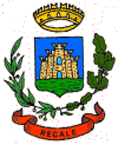 COMUNE DI RECALEProvincia di Caserta----------------Piazza Domenico Vestini 3Telefono 0823 461041P.I.  02878800610C.F. 80000770612PEC: comunerecale@pec.itCOMUNE DI RECALEProvincia di Caserta----------------Piazza Domenico Vestini 3Telefono 0823 461041P.I.  02878800610C.F. 80000770612PEC: comunerecale@pec.it